Praleisk vasarą naudingai!!!Fazer Lietuva (Raudondvario pl. 129A, Kaunas) priima moksleivius nuo 18 metų  darbui gamyboje: apmokome, darbas 4 pamainomis slenkančiu grafiku po 12 valandų per pamainą: 3 dieninės pamainos; 2,5 dienos poilsio; 3 naktinės pamainos; 3,5 dienos poilsio. Vidutinis darbo užmokestis 450,- EUR į rankas.Jūsų CV ir klausimų pasiteiravimui lauksime iki gegužės 31d. adresu: personalas@fazer.lt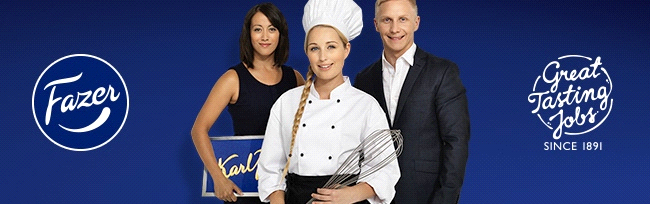 